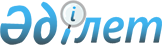 Об утверждении Временных правил регистрации налогоплательщиков в Государственном Реестре налогоплательщиков Республики Казахстан
					
			Утративший силу
			
			
		
					Приказ Министра государственных доходов Республики Казахстан от 18 мая 2001 года N 613. Зарегистрирован в Министерстве юстиции Республики Казахстан 18 января 2002 года N 1730. Действие настоящих Временных правил с 1 февраля 2001 года по 31 декабря 2001 года (см. пункт 2 Приказа (см. ниже)      В целях осуществления мероприятий по плану реализации проекта "Модернизация налогового администрирования", реализуемого в рамках займа Международного Банка реконструкции и развития 3867-КZ, приказываю: 

      1. Утвердить следующие прилагаемые к настоящему приказу документы: 

      1) временные правила регистрации налогоплательщиков в Государственном 

Реестре налогоплательщиков Республики Казахстан (далее - Временных правил); 2) формы регистрационных заявлений: ВХ-01Ю-98; ВХ-01Ф-98; ВХ-01Ю-00. 2. Установить действие Временных правил с 1 февраля 2001 года по 31 декабря 2001 года. 3. Департаменту информационных технологий (Евсюков А.В.) обеспечить государственную регистрацию настоящего приказа в Министерстве юстиции Республики Казахстан. 4. Контроль за исполнением настоящего приказа возложить на вице-Министра К.А.Нурпеисова. 5. Настоящий приказ вступает в силу с момента государственной регистрации. Министр Согласовано Утверждены Министр финансов Приказом Министра Республики Казахстан Республики Казахстан от 18 мая 2001 года N 613 Временные Правила регистрации налогоплательщиков в Государственном Реестре налогоплательщиков Республики Казахстан 1. Общие положения 

      1. Настоящие Временные Правила разработаны в соответствии с Законом Республики Казахстан от 24 апреля 1995 года Z952235_ "О налогах и других обязательных платежах в бюджет" и P000991_ постановлением Правительства Республики Казахстан от 30 июня 2000 года N 991 "О создании единого автоматизированного банка данных учета налогоплательщиков Республики Казахстан", устанавливают действующий до 31 декабря 2001 года порядок регистрации в Государственном Реестре налогоплательщиков и постановки на регистрационный учет плательщиков налогов и других обязательных платежей в бюджет, предназначенный для подготовки к внедрению информационной налоговой интегрированной системы Республики Казахстан в целях обеспечения единой централизованной системы присвоения регистрационного номера налогоплательщика в налоговых органах, создания национальной базы данных о налогоплательщиках. 

      2. Понятия применяемые в настоящих Временных Правилах: 

      1) государственный реестр налогоплательщиков Республики Казахстан (далее - Реестр) - система государственных баз данных учета налогоплательщиков, которые ведет Министерство государственных доходов Республики Казахстан (далее - Министерство) с целью осуществления контроля над правильностью исчисления и своевременностью уплаты налогов и других обязательных платежей в бюджет; 

      2) государственная регистрация налогоплательщиков - внесение сведений о налогоплательщике в Реестр; 

      3) ИНИС РК - информационная налоговая интегрированная система Республики Казахстан (далее - Система); 

      4) прежние системы учета налогоплательщиков (далее - прежние системы учета) - программное обеспечение "АИС-Налог", "СКУНС", "АРМ-Госдоходника", использованное (используемое в настоящее время) до внедрения Системы; 

      5) регистрационный номер налогоплательщика (далее - РНН) - единый по всем видам налогов и других обязательных платежей в бюджет номер, который присваивается налогоплательщику при его государственной регистрации в качестве налогоплательщика и внесении сведений о нем в Реестр; 

      6) регистрационный учет налогоплательщика - постановка на учет в налоговом органе налогоплательщика, в результате которого фиксируется место нахождения налогоплательщика, принадлежность ему объектов налогообложения и объектов, связанных с налогообложением, а также регистрация текущих изменений учетных характеристик налогоплательщика; 

      7) свидетельство налогоплательщика (далее - Свидетельство) - документ о присвоении РНН, изготавливаемый на бланке строгой отчетности и выдаваемый налогоплательщику при его регистрации в Реестре; 

      8) система - программное обеспечение "Регистрация", предназначенное для регистрации налогоплательщиков в Реестре и печати Свидетельства. 



 

                          2. Регистрация лиц 



 

      3. Регистрации подлежат: 

      1) юридические лица, их филиалы, структурные подразделения, имеющие налоговые обязательства, в том числе нерезиденты, осуществляющие деятельность в Республике Казахстан - в срок до 31 декабря 2001 года; 

      2) индивидуальные предприниматели - в срок до 31 декабря 2001 года; 

      3) физические лица - нерезиденты, осуществляющие индивидуальную предпринимательскую деятельность через постоянное учреждение - в срок до 31 декабря 2001 года. 

      4. Регистрация лиц, состоящих на учете в налоговых органах Республики Казахстан по состоянию на 1 февраля 2001 года производится на основании заявления налогоплательщика о регистрации в явочном порядке или при сдаче ими налоговых отчетов. 

      Регистрация осуществляется налоговыми органами в течение 2 (двух) рабочих дней с выдачей налогоплательщику регистрирующими налоговыми органами Свидетельства в течение 5 (пяти) рабочих дней со дня подачи заявления. 

      5. Регистрация лиц, налоговые обязательства которых возникают впервые осуществляется с присвоением РНН в течение 2 (двух) рабочих дней с выдачей налогоплательщику регистрирующими налоговыми органами Свидетельства в течение 5 (пяти) рабочих со дня подачи им заявления. 



 

            3. Регистрационный номер налогоплательщика (РНН) 



 

      6. При прохождении процедуры регистрации РНН заносится в базу данных, которая в дальнейшем передается в Реестр. 

      7. В случае обнаружения у налогоплательщика более одного РНН, сохраняется наиболее ранний по дате присвоения РНН. Остальные РНН признаются недействительными. 



 

                             4. Формы заявлений 



 

      8. Для регистрации налогоплательщик представляет в соответствующий налоговый орган заявление о регистрации (далее - заявление) по одной из следующих форм: 

      1) ВХ-01Ю-98 - представляется юридическими лицами, их филиалами, структурными подразделениями, в том числе нерезидентами, осуществляющими деятельность в Республике Казахстан (приложение 1). 

      2) ВХ-01Ю-00 - представляется юридическими лицами при регистрации их филиалов, структурных подразделений (приложение 2). При этом филиалы и структурные подразделения представляют форму ВХ-01Ю-98. 

      3) ВХ-01Ф-98 - для физических лиц, в том числе индивидуальных предпринимателей (приложение N 3). 

      9. Для снятия с регистрации налогоплательщик представляет в соответствующий налоговый орган заявление о снятии с регистрационного учета по одной из следующих форм: 

      1) ВХ-02Ю-98 - для юридических лиц, их филиалов, структурных подразделений, в том числе нерезидентов, осуществляющих деятельность в Республике Казахстан (приложение N 4); 

      2) ВХ-02Ф-00 - для физических лиц, в том числе индивидуальных предпринимателей (приложение N 5). 

      10. Бланки заявлений налогоплательщики могут безвозмездно получить в территориальных налоговых органах, или на сайте Министерства www.мgd.кz в разделе "Регистрация в Государственном Реестре Налогоплательщиков". 

      11. При регистрации формы заявлений заполняются: 

      1) юридическими лицами, их филиалами, представительствами, иностранными юридическими лицами - в соответствии с данными государственной (учетной) регистрации в органах юстиции и кодами статистики; 

      2) физическими лицами, в том числе индивидуальными предпринимателями - в соответствии с данными документа, удостоверяющего личность. 

      12. Лицо, уполномоченное на подачу заявлений, указанных в пунктах 8, 9 по поручению налогоплательщика, представляет в налоговый орган документы, удостоверяющие личность и право представлять налогоплательщика в данном налоговом органе. 

      13. Право подписи заявления имеют учредитель, руководитель или другое уполномоченное лицо. При этом личность заявителя подтверждается: 

      1) для учредителя - копией документа, удостоверяющего личность, данные которого сверяются с данными в учредительных документах (если учредителей несколько, предъявляется копия доверенности на право представления интересов в налоговом органе); 

      2) для руководителя - копией документа, удостоверяющего личность, и 

выпиской (справкой) о назначении руководителем или контрактом; 3) для уполномоченного лица - копией документа, удостоверяющего личность, и копией доверенности на право подписи заявления налогоплательщика; 4) для индивидуального предпринимателя - копией документа, удостоверяющего личность. 14. Формы заполняются заглавными печатными буквами ручкой черными чернилами. Заполнение карандашом или чернилами другого цвета запрещается. 15. Поля, предусмотренные для служебных пометок, заполняются специалистом по приему документов. 16. Скрепление форм степлером или прокалывание дыроколом запрещается. 5. Порядок регистрации в Реестре 17. Налогоплательщик представляет в регистрирующий налоговый комитет заявление по форме ВХ-01Ю-98 и/или ВХ-01Ю-00, или ВХ-01Ф-98, отмечая в соответствующем поле одно из следующих оснований подачи заявления: государственная регистрация налогоплательщика Республики Казахстан; изменение регистрационных данных; постановка на регистрационный учет. 

      18. Согласно представленному заявлению регистрирующий налоговый орган подготавливает материалы (сведения) для ввода информации в базу данных для дальнейшей передачи ее в базу данных Реестра. 

      19. Информация, указанная в заявлении, сверяется на полноту и соответствие с информацией, находящейся в Системе после процедуры передачи из прежних систем. 

      20. В случае отличия информации, указанной в заявлении, от информации, находящейся в Системе, в Систему должна быть введена информация, изложенная в заявлении налогоплательщика, как подтвержденная налогоплательщиком на последнюю дату. 

      21. В случае отказа Системы в регистрации в Реестре, отдел налоговой регистрации или иной отдел, занимающийся подготовкой материалов для регистрационного учета, сообщает в отдел по работе с налогоплательщиком причину отказа в течение 2 рабочих дней с момента подачи налогоплательщиком заявления в налоговый орган. 

      22. По окончании регистрации выдается Свидетельство. Номер и дата выдачи Свидетельства заносятся в Систему и учитываются в соответствующих журналах по учету бланков строгой отчетности. 

      23. Если при печати Свидетельства бланк Свидетельства был испорчен, печать Свидетельства производится на новом бланке. При этом в Системе обязательно производится замена номера испорченного бланка на номер нового бланка. Факт порчи бланка отражается в документах по учету бланков строгой отчетности. 

      24. Свидетельство выдается налогоплательщику в течение 5 (пяти) дней со дня подачи заявления. Выдача Свидетельства подтверждается подписью заявителя в журнале-протоколе "Список налогоплательщиков, зарегистрированных в Государственном Реестре налогоплательщиков Республики Казахстан". 

      25. Свидетельство должно находиться у налогоплательщика. В случае его утраты, налогоплательщик должен подать в регистрирующий налоговый орган заявление о регистрационном учете для получения дубликата свидетельства. Порядок выдачи дубликата свидетельства определен в пункте 25 настоящих Правил. 

      26. Заявления и копии соответствующих документов налогоплательщика хранятся в налоговом органе по месту регистрации налогоплательщика. 



 

           6. Регистрация при полной готовности телекоммуникаций 

                налогового комитета для вертикального обмена 

                   информацией по схеме район-область-центр 



 

      27. На дату начала регистрации в областном налоговом комитете, налоговом комитете гг. Алматы и Астана в качестве рабочей остается база данных с информацией только по тем налогоплательщикам, которые состоят на учете в данном налоговом комитете. 

      28. Прием регистрационных документов производится в районном налоговом комитете. Присвоение и регистрация РНН производится только после получения подтверждения из Системы о допуске к регистрации, то есть РНН регистрируется в базе данных Системы, после чего налогоплательщику выдается Свидетельство, номер и дата выдачи которого регистрируется в Системе. 

      29. При поступлении заявления, ответственный сотрудник отдела, в функции которого входит прием заявлений, проверяет его на наличие всех необходимых реквизитов и вводит информацию в Систему, ежедневно уведомляя соответствующее подразделение Министерства о вводе данных о соответствующем налогоплательщике в Систему. В свою очередь, Министерство ежедневно передает в налоговые органы информацию о введенных в Систему данных о налогоплательщиках. 



 

               7. Регистрация в Реестре при частичной готовности 

                     телекоммуникаций налогового комитета для 

          вертикального обмена информацией по схеме район-область-центр 



 

      30. Прием регистрационных документов производится в районном налоговом комитете. Присвоение и регистрация РНН производится только после получения подтверждения из Системы областного уровня о допуске к регистрации, после чего налогоплательщику выдается Свидетельство, номер которого регистрируется в Системе областного уровня. 

      31. При поступлении заявления, ответственный сотрудник отдела налоговой регистрации или иного отдела, занимающегося подготовкой материалов для регистрационного учета, проверяет его на наличие всех необходимых реквизитов и передает информацию в Систему областного уровня. 



 

           8. Регистрация в Реестре при полном отсутствии готовности 

         телекоммуникаций налогового комитета для вертикального обмена 

                    информацией по схеме район-область-центр 



 

      32. Прием регистрационных документов производится в районном налоговом комитете. Присвоение и регистрация РНН производится локально без получения подтверждения из Системы о допуске к регистрации. То есть РНН регистрируется в локальной базе данных Системы, после чего налогоплательщику выдается Свидетельство, номер которого регистрируется в локальной Системе. 



 

          9. Отказ в регистрации в Государственном Реестре 

                            налогоплательщиков 



 

      33. При неправильно заполненном бланке заявления, а также, если 

налогоплательщик уже имеет РНН производится отказ в регистрации в Реестре с обязательным указанием причины отказа. 10. Регистрационный учет налогоплательщиков 34. Налогоплательщик должен встать на регистрационный учет в налоговых органах по одному из следующих признаков: 1) для юридического лица, его филиала, структурного подразделения, а также юридического лица - нерезидента, осуществляющего деятельность в Республике Казахстан: по месту нахождения юридического лица, его филиала, структурного подразделения; по месту осуществления деятельности; по месту нахождения и/или регистрации объектов налогообложения; 2) для физического лица: по месту жительства; по месту нахождения и/или регистрации объектов налогообложения; по месту осуществления предпринимательской деятельности. 35. Физическое лицо, имеющее документ о государственной регистрации индивидуального предпринимателя и осуществляющее свою деятельность без образования юридического лица, подлежит постановке на регистрационный учет по месту жительства. 36. При постановке на регистрационный учет филиала, структурного подразделения, в заявлении о постановке на учет указывается РНН юридического лица, создавшего данное структурное подразделение. 11. Условное исключение из Государственного Реестра налогоплательщика 37. Условное исключение налогоплательщика из Реестра осуществляется в связи с прекращением налоговых обязательств. 

      38. Условное исключение налогоплательщика из Реестра с сохранением РНН производится в случае непредставления декларации о совокупном годовом доходе по истечении одного года после истечения установленного законом срока представления, отсутствия или невозможности установления в течение одного года его места нахождения, а также учредителей (участников) и должностных лиц, без которых юридическое лицо не может функционировать. 



 

          12. Изменение регистрационных данных налогоплательщика 



 

      39. В случае изменения регистрационных данных, указанных налогоплательщиком в заявлении, налогоплательщик обязан сообщить об этом в налоговый орган в течение 10 рабочих дней с момента изменения таких данных. При этом налогоплательщик в форме заявления указывает вид операции: "Изменение регистрационных данных" с представлением копий документов, подтверждающих данные изменения: 

      1) при изменении места нахождения юридического лица, филиала, представительства, а также иностранного юридического лица, осуществляющего деятельность в Республике Казахстан копии документов, подтверждающих изменение места нахождения; 

      2) при изменении места жительства (места нахождения) индивидуального предпринимателя копии документов, подтверждающих изменение места нахождения, или копию справки регистрирующего органа о новом месте жительства; 

      3) при изменении в связи с ликвидацией юридического лица, филиала, представительства, а также юридического лица - нерезидента, осуществляющего деятельность в Республике Казахстан: 

      свидетельство о присвоении регистрационного номера налогоплательщика или его дубликат; 

      в случае принятия решения о добровольном прекращении деятельности, копию приказа из регистрирующего органа о прекращении деятельности; 

      в случае прекращения деятельности по решению суда, копию решения суда; 

      копии распорядительных документов о прекращении деятельности филиалов и/или представительств или иных обособленных структурных подразделений юридического лица; 

      4) в случае смерти индивидуального предпринимателя наследниками, либо уполномоченными лицами представляются: 

      копия свидетельства о смерти; 

      свидетельство о присвоении РНН или его дубликат. 

      40. В случае изменения места нахождения (жительства) или места осуществления деятельности, налогоплательщик обязан в течение 10 рабочих дней с момента изменения таких данных сняться с регистрационного учета в налоговом органе, в котором он состоял на учете, и встать на регистрационный учет по новому месту нахождения (жительства) или по месту осуществления деятельности с сохранением прежнего РНН. 

      41. Налоговый орган по новому местонахождению налогоплательщика ставит его на учет с ранее присвоенным ему РНН и продолжает учет платежей на основании подтверждения о регистрации, акта сверки взаиморасчетов с государственным бюджетом на момент снятия с учета и копий лицевых счетов. 

      42. В случае прекращения деятельности (ликвидации) или реорганизации юридического лица, филиала, представительства, структурного подразделения, нерезидента, осуществляющего деятельность в Республике Казахстан с образованием постоянного учреждения, либо прекращения деятельности индивидуального предпринимателя, снятие с регистрационного учета в соответствии с пунктом 6 статьи 139-1 Закона производится налоговым органом в течение 5 (пяти) рабочих дней с момента подачи указанными лицами заявления о снятии с регистрационного учета. 

      43. В заявлении налогоплательщика о снятии с регистрационного учета 

должна быть сделана отметка соответствующего территориального налогового органа об отсутствии или наличии задолженности перед бюджетом. 44. Все изменения регистрационных данных и реквизитов регистрационной формы отделы налоговой регистрации или иные отделы, занимающиеся подготовкой материалов для регистрационного учета и подтверждения наличия РНН, обязаны внести в Систему. 45. В случае снятия с учета в связи с прекращением деятельности, заявление о снятии с учета и Свидетельство подшиваются в дело налогоплательщика. 46. В случае снятия с учета в связи со сменой места нахождения или места жительства, заявление о снятии с учета подшиваются в дело налогоплательщика. 13. Ответственность налоговых органов и налогоплательщика при осуществлении регистрационного учета 47. Налоговые органы несут ответственность за ведение регистрации и правильность присвоения РНН. 48. Ответственность за полноту заполнения сведений в регистрационных формах заявлений возлагается на налогового инспектора, принявшего заявление. 49. Налогоплательщик несет ответственность за достоверность представляемых сведений при присвоении РНН и постановке на регистрационный учет в соответствии с действующим законодательством Республики Казахстан. Приложение 1 Форма ВХ-01Ю-98 Заявление о регистрации налогоплательщика - юридического лица, филиала, представительства, структурного подразделения (см. бумажный вариант) Приложение 2 Форма ВХ-01Ю-00 Заявление о регистрации налогоплательщика - филиала, структурного подразделения, представительства (см. бумажный вариант) Приложение 3 Форма ВХ-01Ф-98 Заявление о регистрации налогоплательщика - физического лица, в том числе индивидуального предпринимателя (см. бумажный вариант) Приложение 4 Форма ВХ-02Ю-98 Заявление N_____________о снятии с регистрационного учета налогоплательщика - юридического лица, филиала, представительства, структурного подразделения (см. бумажный вариант) Приложение 5 Форма ВХ-02Ф-00 Заявление N_____________о снятии с регистрационного учета налогоплательщика - физического лица, в том числе индивидуального предпринимателя (см. бумажный вариант) __________________________________________________________________ (Специалисты: Пучкова О.Я., Мартина Н.А.) 

 
					© 2012. РГП на ПХВ «Институт законодательства и правовой информации Республики Казахстан» Министерства юстиции Республики Казахстан
				